The Counselor’s Corner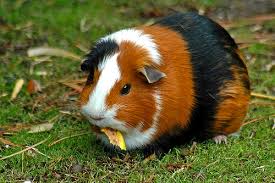 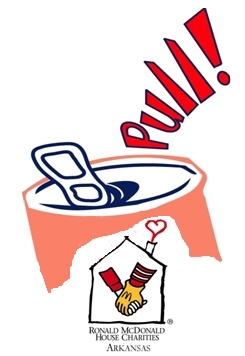 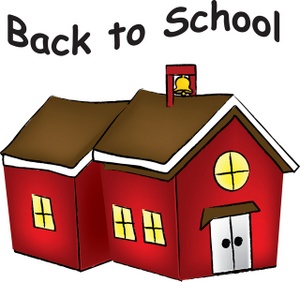 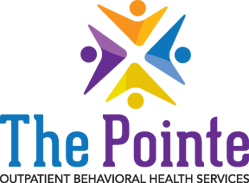 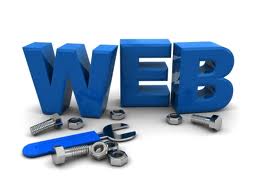 